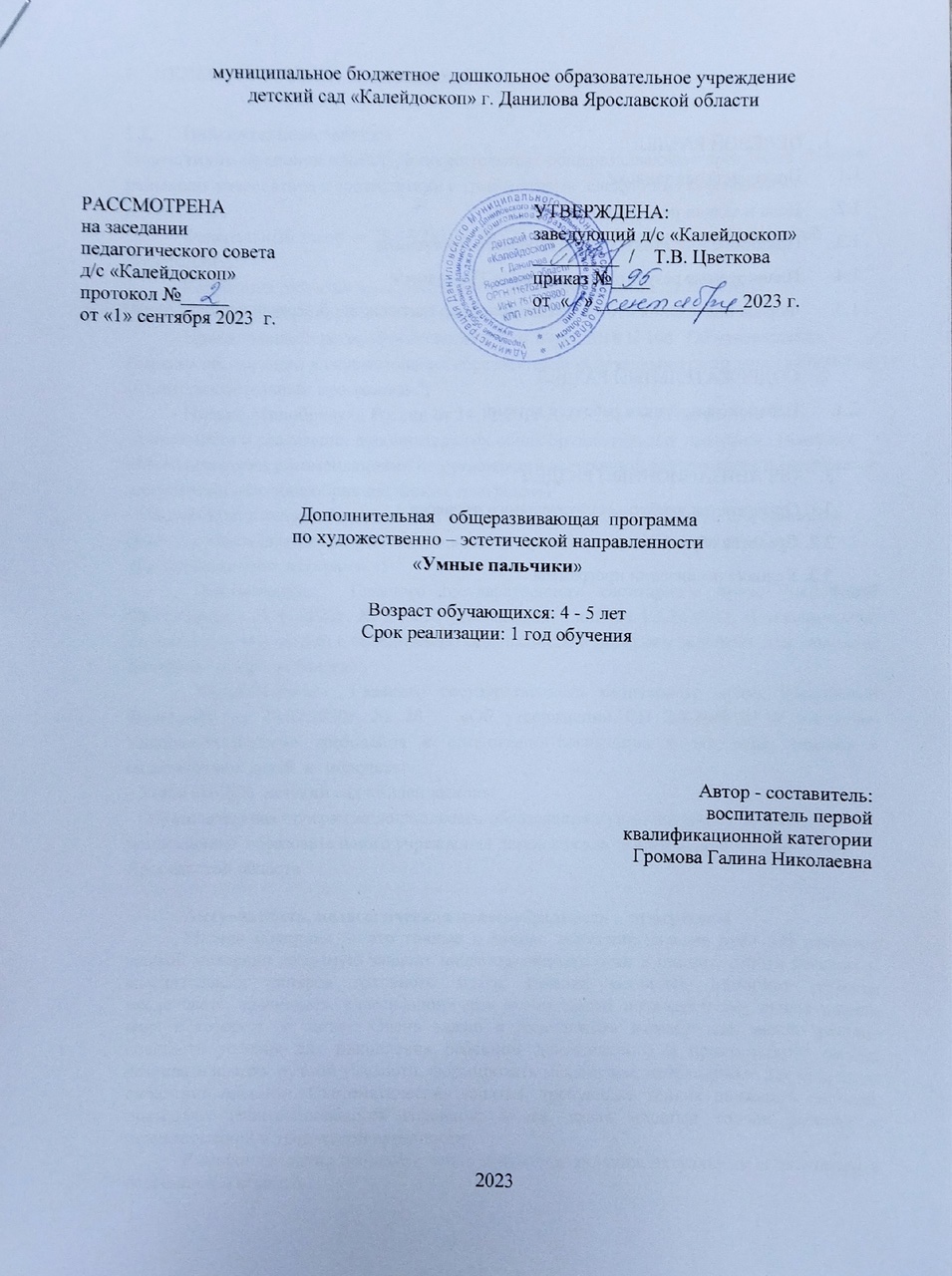 СодержаниеЦЕЛЕВОЙ РАЗДЕЛПояснительная записка  Цель и задачи реализации ПрограммыПринципы и подходы к формированию ПрограммыПланируемые результаты реализации ПрограммыФормы подведения итогов реализации дополнительной общеразвивающей ПрограммыСОДЕРЖАТЕЛЬНЫЙ РАЗДЕЛПерспективный план работы с детьми3.    ОРГАНИЗАЦИОННЫЙ РАЗДЕЛ3.1. Организация учебно-воспитательного процесса3.2. Средства обучения3.3. Условия реализации программыЦЕЛЕВОЙ РАЗДЕЛПояснительная запискаНормативно-правовой аспект. Дополнительная   общеразвивающая программа «Умные пальчики» разработана в соответствии с требованиями  следующих нормативных документов:- Федеральный закон от 29.12.2012г. № 273-ФЗ «Об образовании в Российской Федерации»;- Концепция развития дополнительного образования детей до 2030 года. Распоряжение Правительства РФ от 31.03.2022г. - Приказ Министерства просвещения РФ от 09.11.2018 N 196 "Об утверждении Порядка организации и осуществления образовательной деятельности по дополнительным общеобразовательным программам";- Письмо Минобрнауки России от 14.12.2015 № 09-3564 «О внеурочной деятельности и реализации дополнительных общеобразовательных программ» (вместе с «Методическими рекомендациями по организации внеурочной деятельности и реализации дополнительных общеобразовательных программ»)
- Письмо Минобрнауки России от 18.11.2015 N 09-3242 «О направлении информации» (вместе с «Методическими рекомендациями по проектированию дополнительных общеразвивающих программ.»)- Постановление  Главного государственного санитарного врача Российской Федерации от 28.01.2021г. № 2  «Об утверждении СанПиН 1.2.3685-21 «Гигиенические нормативы и требования к обеспечению безопасности и (или) безвредности  для  человека  факторов  среды  обитания»;- Постановление  Главного государственного санитарного врача Российской Федерации от 28.09.2020г. № 28   «Об утверждении СП 2.4.3648-20 «Санитарно-эпидемиологические  требования  к  организации воспитания  и  обучения,  отдыха  и  оздоровления  детей  и  молодежи»;- Устав МБДОУ детский сад «Калейдоскоп»;- Образовательная программа дошкольного образования муниципального бюджетного дошкольного  образовательного учреждения детского сада "Калейдоскоп"  г. Данилова Ярославской области  Актуальность, педагогическая целесообразность    программыМелкая моторика — это точные и тонкие движения пальцев руки. От развития мелкой моторики напрямую зависит подготовленность руки к письму, работа речевых и мыслительных центров головного мозга. Навыки моторики помогают ребенку исследовать, сравнивать, классифицировать и тем самым позволяют ему лучше понять мир, в котором он живет. Очень важно в дошкольном возрасте как можно раньше создавать условия для накопления ребенком двигательного и практического опыта, развивать навыки ручной умелости, формировать механизмы, необходимые для будущего овладения письмом. Систематические занятия, требующие тонких движений пальцев, повышают работоспособность головного мозга, давая мощный толчок ребенку к познавательной и творческой активности. Высокое развитие познавательных процессов является актуальным и значимым в современном обществе.В процессе занятий художественным трудом формируются все психические процессы, развиваются художественно-творческие способности и положительно-эмоциональное восприятие окружающего мира. Занятия в кружке позволяют развивать творческие задатки дошкольников, мелкую моторику пальцев рук; самоутверждаться, проявляя индивидуальность и получая результат своего художественного творчества. Выполняя пальчиками различные упражнения, ребёнок достигает хорошего развития мелкой моторики рук, которая не только оказывает благоприятное влияние на развитие речи (так как при этом индуктивно происходит возбуждение в речевых центрах мозга), но и подготавливает ребёнка к рисованию, а в дальнейшем и к письму. Кисти рук приобретают хорошую подвижность, гибкость, исчезает скованность движений. Происходит ориентация дошкольников на ценность труда в эмоционально-поведенческом аспекте.Программа учитывает возрастные особенности дошкольников и дидактические принципы развивающего обучения. Развивающие задачи решаются с учетом индивидуальности каждого ребенка. Программой предусмотрено применение информационно-коммуникативных технологий. Для дошкольников первична не информация, а отношение к ней, поэтому программа предполагает использование методов, способных сделать процесс и способ познания привлекательным, способным вызывать радость и положительные эмоции, изменить структуру мироощущения посредством проблемного подхода и поисково-исследовательской деятельности, позволяющей выразить эмоции и другие содержания психики.Направленность работы кружкаЗанятия сочетают тренировку мелкой моторики пальцев руки с решением задач умственного развития.Цель и задачи реализации ПрограммыЦель: создание условий для развития мелкой моторики и движений пальцев рук у детей среднего дошкольного возраста.Задачи:Формировать представления о пространственных признаках и отношениях.Продолжать обучать приемам нетрадиционной техники рисования и способам изображения с использованием различных материалов.Учить детей видеть и понимать красоту природы произведений искусства и окружающих предметов.Формировать умение оценивать созданные изображения.Развивать графические навыки: а) штриховка в разных направлениях по образцу: сверху вниз, слева  направо; б) обводить контуры предмета по точкам; в) дорисовывать предметы.Развивать способности координированной работы рук со зрительным восприятием.Развивать связную речь, творческую активность, пространственное мышление, фантазию, эмоциональную отзывчивость при восприятии картинок, иллюстраций.Развивать художественно-творческие способности в продуктивных видах деятельности.Развивать мелкую моторику и координацию пальцев рук до уровня, соответствующего данному возрасту.Воспитывать художественный вкус и чувство гармонии.Воспитывать аккуратность, усидчивость, самостоятельность при выполнении заданий, умение организовывать свое рабочее место.Занятия кружка проводятся 1 раз в неделю, длительностью 15-20 минут во второй половине дня в среду, по подгруппам. В год проводится 36 занятий.Принципы и подходы к формированию программыПринцип систематичности и последовательности заключается в непрерывности, регулярности, планомерности воспитательно - образовательного процесса.Принцип поэтапности: от простого к сложному - важное условие при обучении.Принцип сознательности. Когда ребенок узнает что либо новое, он всегда задает вопросы: для чего? почему? Чтобы на них ответить, ребенок должен понимать цель учебной задачи, которую перед ним поставили.Принцип наглядности. Непосредственная зрительная наглядность рассчитана на возникновение эстетического восприятия конкретного изделия и желание его сотворить. Через создание изделий своими руками у детей формируется положительный эмоциональный настрой, который способствует общению, развитию речи, воображению, фантазии.Принцип доступности и индивидуальности.Формы работы: объяснение, рассказ, беседы, дидактические игры, игры с предметами, коллективное творчество, индивидуальная корректировка действий.Неотъемлемым элементом каждого занятия являются пальчиковые игры и физкультминутки. Включение упражнений на развитие пальцевой моторики в физкультминутки играет положительную роль в  обучении детей. Это позволяет:– регулярно стимулировать действие речевых зон коры головного мозга, что положительно сказывается на развитии речи детей;– совершенствовать внимание и память – психические процессы тесно связаны с речью;– облегчить усвоение навыков письма будущим школьникам;– вызывать у детей интерес и яркий эмоциональный настрой.Планируемые результаты реализации ПрограммыОжидаемые результаты:Дети должны знать:правила техники безопасности;основные формы штриховки;основные правила склеивания;некоторые приёмы лепки.Должны уметь:работать с различными предметами;правильно держать кисть, карандаш;пользоваться клеем, салфеткой;заштриховывать изображение;изготавливать поделки в технике «аппликация» по образцу;повторять пальчиковые гимнастики за воспитателем;выполнять несложные техники рисования.Работа с родителями предусматривает регулярное  индивидуальное консультирование,  папки – раскладушки,  информационные стенды, анкетирование, родительские встречи. Формы подведения итогов реализации дополнительной общеразвивающей программы:Составления альбома лучших работ.Проведения выставок  работ.Отчет воспитателя – руководителя кружка.Оценка знаний детей Низкий уровень – 1 (с заданием не справился)Средний уровень – 2 (справился с помощью взрослого)Высокий уровень – 3 (справился самостоятельно).2. СОДЕРЖАТЕЛЬНЫЙ РАЗДЕЛ Перспективный план работы с детьмиПерспективный план работы с детьмиПальчиковая гимнастикаСентябрь: «Дождик», «Собираем фрукты», «Компот», «Салат», «Огород», «Овощи», «Осенний сад».Октябрь: «Осенние листья», «Листья осенние тихо кружатся», «Грибы».Ноябрь: «Собираем листики», «Деревья», «Осенняя прогулка», «Ежик».Декабрь: «Зима», «Погреемся», «Зимние забавы», «В лесу», «На елке».Январь: «Снежинки», «Снегири», «Мы посуду перемыли».Февраль: «Рыбка», «23 февраля», «Защитники Отечества».Март: «Наши мамы», «Котята», «Весна», «Прилетайте, птички!»Апрель: «Строим дом», «Много мебели в квартире», «Мебель я начну считать» «Космос».Май: «Капитан», «Бабочка», «Цветок».Перечень используемого рабочего материалаПластилин.Цветной картон.Цветная бумага.Клей.Краски гуашь.Карандаши цветные, простые.Ватные палочки. Природный материал.Счетные палочки.ОРГАНИЗАЦИОННЫЙ РАЗДЕЛ Организация учебно-воспитательного процессаВозраст детей: программа рассчитана на детей 4-5 лет.
Количество детей: 21.
Срок реализации: 1 год.
Организация занятий кружка: количество занятий: 1 занятие в неделю, продолжительность –20 мин; 4 занятия в месяц, всего – 36 занятий. Занятие проводится во вторую половину дня. Средства обученияДля достижения поставленной цели программы, в ходе её реализации используются следующие средства обучения:-печатные (учебные пособия, книги для чтения, хрестоматии, раздаточный материал и др.);-электронные образовательные ресурсы (сетевые образовательные ресурсы, мультимедийные универсальные энциклопедии и др.);-аудиовизуальные (слайды);-наглядные плоскостные (плакаты, картины настенные, иллюстрации, магнитные доски);-демонстрационные (экспонаты, муляжи, макеты, стенды и др.).Условия реализации программыМатериально- техническое обеспечениеДля реализации программы используется  групповое помещение.Финансовое обеспечениеРеализация программы осуществляется из расчета средств, выделяемых местным бюджетом.Кадровое обеспечение Реализация программы осуществляется воспитателем детского сада.Список литературы1.«Детское творческое конструирование». Парамонова Л. А.2. «Аппликация в детском саду». Малышева А. Н.; Ермолаева Н. В.3. «Пластилинография -детский дизайн 3». Давыдова Г. Н.4. «Поделки из бумаги», Москва, Лада издательство, 2008г. Агапова И., Давыдова М.5. «Программа для дошкольных учреждений. Первые шаги в мире искусства», Н.А.Горяева - под ред. Б.М.Неменского, Москва, «Просвещение», 2011.6. «Конструирование и ручной труд в детском саду». Куцакова Л.В.7.Фатеева А. А. Рисуем без кисточки. – Ярославль: Академия развития, 2006. – 96с.Ф.И. ребенкаШтриховка по образцуШтриховка по образцуРаскрашивание картинокРаскрашивание картинокУпражнения на координацию движенийУпражнения на координацию движений Обведение контура предмета Обведение контура предметаН. г.К. г.Н. г.К.г.Н.г.К.г.Н.г.К.г.ТемаТехника Техника ЗадачиЗадачиЗадачиЗадачиМатериалыСентябрьСентябрьСентябрьСентябрьСентябрьСентябрьСентябрьСентябрьОсенний дождикШтриховкаШтриховкаПродолжать знакомить детей с  техникой рисования короткими штрихами; закреплять умение правильно держать карандаш.Продолжать знакомить детей с  техникой рисования короткими штрихами; закреплять умение правильно держать карандаш.Продолжать знакомить детей с  техникой рисования короткими штрихами; закреплять умение правильно держать карандаш.Продолжать знакомить детей с  техникой рисования короткими штрихами; закреплять умение правильно держать карандаш.Цветные карандаши, листы с нарисованной тучкой на каждого ребенка.Компот из яблок и груш.Печать фруктамиПечать фруктамиУчить детей рисовать  яблоки и груши в нетрадиционной технике при помощи штампов.Учить детей рисовать  яблоки и груши в нетрадиционной технике при помощи штампов.Учить детей рисовать  яблоки и груши в нетрадиционной технике при помощи штампов.Учить детей рисовать  яблоки и груши в нетрадиционной технике при помощи штампов.Фрукты (муляжи), альбомные листы в форме банки, краска гуашь, салфетки.Веселые овощиЛепка из пластилинаЛепка из пластилинаРасширять представление детей об овощах, месте их выращивания. Совершенствовать умение отщипывать пластилин, раскатывать прямыми и круговыми движениями, передавать круглую, овальную форму предметов, закреплять навыки аккуратной лепки.Расширять представление детей об овощах, месте их выращивания. Совершенствовать умение отщипывать пластилин, раскатывать прямыми и круговыми движениями, передавать круглую, овальную форму предметов, закреплять навыки аккуратной лепки.Расширять представление детей об овощах, месте их выращивания. Совершенствовать умение отщипывать пластилин, раскатывать прямыми и круговыми движениями, передавать круглую, овальную форму предметов, закреплять навыки аккуратной лепки.Расширять представление детей об овощах, месте их выращивания. Совершенствовать умение отщипывать пластилин, раскатывать прямыми и круговыми движениями, передавать круглую, овальную форму предметов, закреплять навыки аккуратной лепки.Пластилин, шаблоны овощей: морковь, лук, свекла, картошка.Осенний букет (коллективная работа)Печать листьямиПечать листьямиУчить выполнять рисунок в нетрадиционной технике - печать листьями. Развивать чувство композиции, соблюдать точную последовательность техники выполнения работы, воспитывать умение аккуратно пользоваться материалами.Учить выполнять рисунок в нетрадиционной технике - печать листьями. Развивать чувство композиции, соблюдать точную последовательность техники выполнения работы, воспитывать умение аккуратно пользоваться материалами.Учить выполнять рисунок в нетрадиционной технике - печать листьями. Развивать чувство композиции, соблюдать точную последовательность техники выполнения работы, воспитывать умение аккуратно пользоваться материалами.Учить выполнять рисунок в нетрадиционной технике - печать листьями. Развивать чувство композиции, соблюдать точную последовательность техники выполнения работы, воспитывать умение аккуратно пользоваться материалами.Демонстрационный материал-природа осенью, листочки разных деревьев, нарисованная ваза, гуашь, салфетки.ОктябрьОктябрьОктябрьОктябрьОктябрьОктябрьОктябрьОктябрьОсенние листочкиРисование по точкамРисование по точкамФормировать умение обводить предметы по контуру, начиная от заданной точки.Формировать умение обводить предметы по контуру, начиная от заданной точки.Формировать умение обводить предметы по контуру, начиная от заданной точки.Формировать умение обводить предметы по контуру, начиная от заданной точки.Демонстрационный материал- природа осенью. Картинки листьев разных деревьев, простые и цветные карандаши. Ковер из листьевОбрывная аппликацияОбрывная аппликацияПродолжать знакомить с техникой мозаичной обрывной аппликации, развивать представления об изменениях, происходящих в растительном мире осенью, знакомить с понятием "Листопад". Развивать умения красиво располагать изображение на листе бумаги, аккуратно наклеивать готовые формы.Продолжать знакомить с техникой мозаичной обрывной аппликации, развивать представления об изменениях, происходящих в растительном мире осенью, знакомить с понятием "Листопад". Развивать умения красиво располагать изображение на листе бумаги, аккуратно наклеивать готовые формы.Продолжать знакомить с техникой мозаичной обрывной аппликации, развивать представления об изменениях, происходящих в растительном мире осенью, знакомить с понятием "Листопад". Развивать умения красиво располагать изображение на листе бумаги, аккуратно наклеивать готовые формы.Продолжать знакомить с техникой мозаичной обрывной аппликации, развивать представления об изменениях, происходящих в растительном мире осенью, знакомить с понятием "Листопад". Развивать умения красиво располагать изображение на листе бумаги, аккуратно наклеивать готовые формы.Цветная бумага, изображение дерева на каждого ребенка, клей, кисти, салфетки.Яблоко и грушаШтриховкаШтриховкаУчить рисовать карандашом короткие штрихи, располагая их по всей поверхности листа. Закреплять умение правильно держать карандаш.Учить рисовать карандашом короткие штрихи, располагая их по всей поверхности листа. Закреплять умение правильно держать карандаш.Учить рисовать карандашом короткие штрихи, располагая их по всей поверхности листа. Закреплять умение правильно держать карандаш.Учить рисовать карандашом короткие штрихи, располагая их по всей поверхности листа. Закреплять умение правильно держать карандаш.Цветные карандаши, листы с нарисованными контурами фруктов на каждого ребенка.Веселый мухомор-чикРисование пальчикамиРисование пальчикамиПродолжать знакомить с нетрадиционной изобразительной техникой рисования пальчиками. Учить наносить ритмично точки в заданный контур. Воспитывать  интерес к природе.Продолжать знакомить с нетрадиционной изобразительной техникой рисования пальчиками. Учить наносить ритмично точки в заданный контур. Воспитывать  интерес к природе.Продолжать знакомить с нетрадиционной изобразительной техникой рисования пальчиками. Учить наносить ритмично точки в заданный контур. Воспитывать  интерес к природе.Продолжать знакомить с нетрадиционной изобразительной техникой рисования пальчиками. Учить наносить ритмично точки в заданный контур. Воспитывать  интерес к природе.Картинка мухомора, краски белого цвета, рисунок мухомора без белых пятнышек на шляпке, кисточки, салфетки.НоябрьНоябрьНоябрьНоябрьНоябрьНоябрьНоябрьНоябрьРябинкаЛепка из пластилиновых шариковЛепка из пластилиновых шариковЛепка из пластилиновых шариковЗакреплять умение раскатывать небольшие комочки пластилина в шар. Учить делать гроздь рябины, используя заготовленные шарики из пластилина.Закреплять умение раскатывать небольшие комочки пластилина в шар. Учить делать гроздь рябины, используя заготовленные шарики из пластилина.Закреплять умение раскатывать небольшие комочки пластилина в шар. Учить делать гроздь рябины, используя заготовленные шарики из пластилина.Пластилин, картон, доски для лепки, листья рябины из бумагиКрасивый зонтикШтриховка Штриховка Штриховка Совершенствовать технику рисования короткими штрихами, учить проводить ровные линии сверху вниз.Совершенствовать технику рисования короткими штрихами, учить проводить ровные линии сверху вниз.Совершенствовать технику рисования короткими штрихами, учить проводить ровные линии сверху вниз.Зонты разных размеров,   силуэт зонта на каждого ребенка,  фломастеры.Волшебные цветочки(Коллективная работа)Аппликация из скрученных салфеток.Аппликация из скрученных салфеток.Аппликация из скрученных салфеток.Научить скручивать салфетки в жгутик, создавать из них цветы. Продолжать учить создавать композицию, по-разному располагать изображение цветка на листе.Научить скручивать салфетки в жгутик, создавать из них цветы. Продолжать учить создавать композицию, по-разному располагать изображение цветка на листе.Научить скручивать салфетки в жгутик, создавать из них цветы. Продолжать учить создавать композицию, по-разному располагать изображение цветка на листе.Открытки с цветами, цветные салфетки, клей, кисти.ЕжикЛепка из пластилинаЛепка из пластилинаЛепка из пластилинаУчить создавать из пластилина овальную форму, вытягивать носик, вдавить семечки в полученную форму.Учить создавать из пластилина овальную форму, вытягивать носик, вдавить семечки в полученную форму.Учить создавать из пластилина овальную форму, вытягивать носик, вдавить семечки в полученную форму.Пластилин черного или коричневого цвета, семечки, бусины черные.ДекабрьДекабрьДекабрьДекабрьДекабрьДекабрьДекабрьДекабрьРукавичкаРукавичкаРисование по точкамРисование по точкамРисование по точкамУчить детей обводить предметы по контуру, начиная от заданной точки, закреплять умение раскрашивать цветнымикарандашами, не выходя за контур области, обозначенной цветной точкой.Учить детей обводить предметы по контуру, начиная от заданной точки, закреплять умение раскрашивать цветнымикарандашами, не выходя за контур области, обозначенной цветной точкой.Рукавички детские и взрослые, силуэт рукавички на каждого ребенка, простые и цветные карандаши.ЕлочкаЕлочкаЛепка из пластилиновых шариковЛепка из пластилиновых шариковЛепка из пластилиновых шариковУчить отрывать от большого куска пластилина маленькие кусочки, катать из них маленькие шарики.Учить отрывать от большого куска пластилина маленькие кусочки, катать из них маленькие шарики.Рисунок с изображением елочки, зеленый пластилин.Бусы на елкуБусы на елкуАппликация из геометрических фигур.Аппликация из геометрических фигур.Аппликация из геометрических фигур.Учить выполнять аппликацию из  геометрических фигур, наклеивать фигуры в определенной последовательности.Учить выполнять аппликацию из  геометрических фигур, наклеивать фигуры в определенной последовательности.Геометрические фигуры, лист картона с изображением ниточки на каждого ребенка.Милые зверушкиМилые зверушкиКонструирование из палочекКонструирование из палочекКонструирование из палочекУчить детей конструировать животных, опираясь на схемы.Учить детей конструировать животных, опираясь на схемы.Картинки животных, схемы.ЯнварьЯнварьЯнварьЯнварьЯнварьЯнварьЯнварьЯнварьРукавичка Деда МорозаРукавичка Деда МорозаАппликация из различных материаловАппликация из различных материаловАппликация из различных материаловАппликация из различных материаловУчить красиво наклеивать пайетки, стразы, бусинки, вату, снежинки на шаблон рукавички.Шаблон рукавички из цветного картона, пайетки, стразы, бусинки, снежинки, вата, клей, кисточки, салфетки.СнежинкаСнежинкаКонструирование из палочекКонструирование из палочекКонструирование из палочекКонструирование из палочекУчить детейконструироватьснежинку, опираясь на схему.Демонстрационный материал по теме «Зима», картинка снежинки, палочки на каждого ребенка.СнегирьСнегирьРисование по точкамРисование по точкамРисование по точкамРисование по точкамЗакреплятьумение обводить предметы по контуру, начиная от заданной точки. Продолжать учить раскрашивать цветнымикарандашами, не выходя за контур области, обозначенной цветной точкой.Картинки с зимующими птицами.Шаблон снегиря на каждого ребенка, карандаши. Озорные горошки на чайной чашкеОзорные горошки на чайной чашкеРисование ватными палочкамиРисование ватными палочкамиРисование ватными палочкамиРисование ватными палочкамиПродолжать учить рисовать ватными палочками. Развивать интерес к нетрадиционной технике рисования. Чайные чашки, силуэт чашки на каждого ребенка, гуашь, ватные палочки, салфетки.ФевральФевральФевральФевральФевральФевральФевральФевральКоврик для зайчатРисование краскамиРисование краскамиУчить украшать предмет прямоугольной формы, чередуя круги и линии; последовательно пользоваться красками двух цветов; самостоятельно придумывать узор и располагать его по всей поверхности предмета.Учить украшать предмет прямоугольной формы, чередуя круги и линии; последовательно пользоваться красками двух цветов; самостоятельно придумывать узор и располагать его по всей поверхности предмета.Учить украшать предмет прямоугольной формы, чередуя круги и линии; последовательно пользоваться красками двух цветов; самостоятельно придумывать узор и располагать его по всей поверхности предмета.Учить украшать предмет прямоугольной формы, чередуя круги и линии; последовательно пользоваться красками двух цветов; самостоятельно придумывать узор и располагать его по всей поверхности предмета.Игрушка зайца, прямоугольные листы бумаги, гуашь, кисти, салфетки.РыбкаАппликация из цветных круговАппликация из цветных круговУчить выполнять аппликацию из кругов.Учить выполнять аппликацию из кругов.Учить выполнять аппликацию из кругов.Учить выполнять аппликацию из кругов.Картинки с рыбками, Разноцветные кружочки, силуэт рыбки. Клей, кисточки.ТанкШтриховкаШтриховкаПродолжать развивать зрительно моторные функции, штриховать в разных направлениях.Продолжать развивать зрительно моторные функции, штриховать в разных направлениях.Продолжать развивать зрительно моторные функции, штриховать в разных направлениях.Продолжать развивать зрительно моторные функции, штриховать в разных направлениях.Картинки с военной техникой, простые карандаши, силуэт танка на каждого ребенка.Узоры на скатертиРисование узоров по образцуРисование узоров по образцуУчить рисовать узор по образцу. Правильно держать карандаш.Учить рисовать узор по образцу. Правильно держать карандаш.Учить рисовать узор по образцу. Правильно держать карандаш.Учить рисовать узор по образцу. Правильно держать карандаш.Картинка скатерти, шаблоны на каждого ребенка, карандаши.МартМартМартМартМартМартМартМартЦветы для мамочкиАппликация из  жгутиковАппликация из  жгутиковПродолжать знакомить со способом скручивания жгутиков из пластилина, создавать  из них несложную композицию.Продолжать знакомить со способом скручивания жгутиков из пластилина, создавать  из них несложную композицию.Продолжать знакомить со способом скручивания жгутиков из пластилина, создавать  из них несложную композицию.Продолжать знакомить со способом скручивания жгутиков из пластилина, создавать  из них несложную композицию.Открытки с цветами, пластилин, белый картон, доски для пластилина, салфетки.Чудо - деревоМодульная аппликацияМодульная аппликацияРазвивать у детей интерес к сказочным образам деревьев. Формировать желание создать свой образ дерева с помощью цветной бумаги.Развивать у детей интерес к сказочным образам деревьев. Формировать желание создать свой образ дерева с помощью цветной бумаги.Развивать у детей интерес к сказочным образам деревьев. Формировать желание создать свой образ дерева с помощью цветной бумаги.Развивать у детей интерес к сказочным образам деревьев. Формировать желание создать свой образ дерева с помощью цветной бумаги.Заготовка ствола дерева, цветная бумага, клей, кисточка, салфеткиСкворечник для скворцаКонструирование из палочекКонструирование из палочекЗакреплять умение выкладывать счетные палочки по предложенной схеме.Закреплять умение выкладывать счетные палочки по предложенной схеме.Закреплять умение выкладывать счетные палочки по предложенной схеме.Закреплять умение выкладывать счетные палочки по предложенной схеме.Демонстрационный материал - природа весной; схема, на которой изображен домик для птиц; счетные палочки.Веселый котенокРисование по точкам, штриховка.Рисование по точкам, штриховка.Совершенствовать графические умения и навыки, закреплять умение обводить рисунок по точкам и штриховать мелкими штрихами.Совершенствовать графические умения и навыки, закреплять умение обводить рисунок по точкам и штриховать мелкими штрихами.Совершенствовать графические умения и навыки, закреплять умение обводить рисунок по точкам и штриховать мелкими штрихами.Совершенствовать графические умения и навыки, закреплять умение обводить рисунок по точкам и штриховать мелкими штрихами.Игрушка котенок, карандаши, силуэт котенка на каждого ребенка.АпрельАпрельАпрельАпрельАпрельАпрельАпрельАпрельМой городМой городАппликация из геометрических фигурЗакреплять умение выполнять аппликацию из геометрических фигур.Закреплять умение выполнять аппликацию из геометрических фигур.Закреплять умение выполнять аппликацию из геометрических фигур.Закреплять умение выполнять аппликацию из геометрических фигур.Картинка улицы, геометрические фигуры (треугольники, квадраты), клей, кисти.РакетаРакетаРисование по точкамЗакреплять умение обводить предметы по контуру, начиная от заданной точки, правильно держать карандаш.Закреплять умение обводить предметы по контуру, начиная от заданной точки, правильно держать карандаш.Закреплять умение обводить предметы по контуру, начиная от заданной точки, правильно держать карандаш.Закреплять умение обводить предметы по контуру, начиная от заданной точки, правильно держать карандаш.Картинки космоса и ракеты, силуэт ракеты на каждого ребенка, простые и цветные карандаши.Пасхальное яйцоПасхальное яйцоПластилинографияПродолжать учить детей наносить пластилин на поверхность и украшать изделие. Продолжать учить детей наносить пластилин на поверхность и украшать изделие. Продолжать учить детей наносить пластилин на поверхность и украшать изделие. Продолжать учить детей наносить пластилин на поверхность и украшать изделие. Пластилин, силуэт яйца на каждого ребенка, салфетки.Путешествие по комнатеПутешествие по комнатеВыкладывание из палочекУчить конструировать из палочек диван и шкаф. Закреплять умение выкладывать счетные палочки по предложенной схеме.Учить конструировать из палочек диван и шкаф. Закреплять умение выкладывать счетные палочки по предложенной схеме.Учить конструировать из палочек диван и шкаф. Закреплять умение выкладывать счетные палочки по предложенной схеме.Учить конструировать из палочек диван и шкаф. Закреплять умение выкладывать счетные палочки по предложенной схеме.Картинки предметов мебели, счетные палочки.МайМайМайМайМайМайМайМайФлажок и корабликФлажок и корабликШтриховкаПродолжать развивать зрительно моторные функции, штриховать в разных направленияхПродолжать развивать зрительно моторные функции, штриховать в разных направленияхПродолжать развивать зрительно моторные функции, штриховать в разных направленияхПродолжать развивать зрительно моторные функции, штриховать в разных направленияхФлажок, кораблик, карандаши.Красивый сарафанчикКрасивый сарафанчикАппликация из геометрических фигур.Закреплять умение выполнять аппликацию из геометрических фигур.Закреплять умение выполнять аппликацию из геометрических фигур.Закреплять умение выполнять аппликацию из геометрических фигур.Закреплять умение выполнять аппликацию из геометрических фигур.Геометрические фигуры, клей, кисти, шаблон сарафана на каждого ребенка.Бабочка- красавицаБабочка- красавицаРисование ватными палочкамиЗакреплять умение рисовать нетрадиционным способом,сформировать умение самостоятельно выбирать цветовую гамму красок, соответствующую радостному настроению. Развивать цветовое восприятие, совершенствовать мелкую моторику. Развивать у детей творческие способности - чувство цвета, умение придумывать узор.Закреплять умение рисовать нетрадиционным способом,сформировать умение самостоятельно выбирать цветовую гамму красок, соответствующую радостному настроению. Развивать цветовое восприятие, совершенствовать мелкую моторику. Развивать у детей творческие способности - чувство цвета, умение придумывать узор.Закреплять умение рисовать нетрадиционным способом,сформировать умение самостоятельно выбирать цветовую гамму красок, соответствующую радостному настроению. Развивать цветовое восприятие, совершенствовать мелкую моторику. Развивать у детей творческие способности - чувство цвета, умение придумывать узор.Закреплять умение рисовать нетрадиционным способом,сформировать умение самостоятельно выбирать цветовую гамму красок, соответствующую радостному настроению. Развивать цветовое восприятие, совершенствовать мелкую моторику. Развивать у детей творческие способности - чувство цвета, умение придумывать узор.Картинки разных бабочек, Контуры бабочек на альбомных листах, гуашь, вода, салфетки, ватные палочки.Волшебная полянка.Коллективная работа.Волшебная полянка.Коллективная работа.Аппликация из цветной бумагиУчить детей составлять композицию  из нескольких цветков.Учить детей составлять композицию  из нескольких цветков.Учить детей составлять композицию  из нескольких цветков.Учить детей составлять композицию  из нескольких цветков.Ватман для основы аппликации (цветочная полянка, на которой укреплен цветок-образец). Цветная бумага, клей.